Об отсрочке арендных платежей в отношении имущества муниципального образования Лужский муниципальный район Ленинградской области и муниципального образования Лужское городское поселение Лужского муниципального района Ленинградской области, арендуемого субъектами малого и среднего предпринимательстваУважаемые предприниматели!В связи с эпидемией коронавирусной инфекции (COVID-2019) и в целях поддержки субъектов малого и среднего бизнеса, арендующих имущество муниципального образования Торковичское  сельское поселение Лужского муниципального района Ленинградской области, 22.04.2020 г. принято решение об отсрочке арендных платежей в отношении имущества муниципального образования Торковичское сельское поселение Лужского муниципального района, арендуемого субъектами малого и среднего предпринимательства,Отсрочка арендных платежей предоставляется субъектам малого и среднего предпринимательства, включенным в Единый реестр субъектов малого и среднего предпринимательства (далее — МСП), сроком на три месяца с 01.03.2020 по 31.05.2020 г.Отсрочка носит заявительный характер.Дополнительное соглашение к договору аренды, предусматривающее отсрочку арендной платы, начисленной за период с 01.03.2020 г. по 31.05.2020, и ее уплату равными частями в срок до конца 2020 года, заключается в течение 3-х  рабочих дней после соответствующего обращения МСП в администрацию Торковичского сельского поселения Лужского муниципального района Ленинградской области. На уплату сумм, по которым предоставляется отсрочка, арендатор обязан предоставить в администрацию Торковичского сельского поселения  вместе с обращением на отсрочку план-график погашения сумм арендной платы,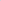 З. Начисление штрафов и пени в период с 01.03.2020 г. по 31.05.2020 г. приостанавливается.